Welsh 100 Mile Time Trial Championship 2023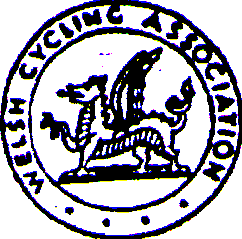 For and on behalf of Cycling Time Trials Under its Rules and RegulationsFor Men and Women Promoted by theWelsh Cycling AssociationSunday 2nd July 2023 Course R100/9 Starting at 06:01Start & Finish Timekeeper: Robin Field Cardiff Byways CCRecorder: Frances Field Cardiff Byways CCMonmouth Marshals: Members of Ross-on-Wye CCEvent HeadquartersRaglan Old Church School Hall, Chepstow Rd, Raglan, NP15 2DYThe Headquarters will be open from 5:00 amReturn your number for a free tea. DON’T FORGET TO SIGN OUT OR YOU WILL BE DNFEvent Secretary:  Martyn Heritage-Owen, 28 Clos Tyla Bach, St Mellons Cardiff, CF3 0EJMob. (On the day) 0778 606 7819E-mail: realteamcycling@googlemail.comTo whom any complaints must be made in writing within 72 hours THIS EVENT MAY BE SUBJECT TO DOPE CONTROL - IT IS YOUR RESPONSIBILITY TO CHECK. As soon as you finish you should return to HQ and check if you are required for Doping ControlAwardsThe Welsh Time Trial Champions will be presented with their Champions’ Caps and all medallions are presented at the conclusion of the event. We appreciate that you may want to leave quickly, but please stay to applaud the Champions.This is not a one rider one award eventIf you are good enough to win it all – you get it all!THERE IS an UNOFFICIAL FEED (Courtesy of Abercynon RC) Raglan Rise at approx. 15, 45 and 75 miles for all riders. If you wish to leave bottles at the start, I will deliver them to the rise but they must be clearly labelled. Early starters may need to stop to pick up your own bottle.Course R100/9 START on unclassified Raglan - Gwehelog road at mark north side of entrance to allotments 3 yds south of LP WB325. Proceed northbound to Raglan roundabout to take first exit westbound on A40 dual carriageway to Start of 1st circuit (0.034 miles) continue on A40 to Hardwick roundabout (7.567 miles). Encircle roundabout taking 6th exit (8.097 miles) to continue eastbound on A40 dual carriageway towards Raglan (15.582 miles). Take 2nd exit (straight on) (15.666 miles) and continue on A40 to take left hand lane at Raglan interchange to continue on A40 dual carriageway past Raglan Services (17.849 miles) towards Monmouth. Pass through tunnel and bear left to garage (22.701 miles),turn left WITH GREAT CARE and follow B4293 and straight on, onto unclassified road through Mitchel Troy to re-join A40 dual carriageway (25.246 miles) and after passing Raglan Services bear left at Raglan Interchange signed Abergavenny (arrow) (29.033 miles) to remain on A40 to Raglan roundabout (30.295 miles). Take 3rd exit A40 (straight on) (30.396 miles to complete 1st circuit). Repeat, to complete 2nd circuit (60.760 miles). Repeat, to complete 3rd circuit (91.124 miles) continue to Hardwick roundabout encircle roundabout taking 6th exit (99.187 miles) continue eastbound on A40 to FINISH in western end of 2nd Layby at marker post 12/3 (100.161 Miles). All riders are asked to comply with the following requests.Please secure your number carefully in a central position below your waist (Reg. 16) in order that the Timekeeper can see it!Do not leave your number flapping – four pins are supplied for each. Please check that your number is still visible if you use a Nopinz type pocket on a skinsuit.Competitors receiving vehicle assistance must register on the form prior to starting. Place in the tray when you sign for your number.Do call your number to the finishing timekeeper or you may be missed!Do keep your head up; be aware of your surroundings and HAVE A SAFE RIDE.HELMETS ARE MANADTORY.Working front and rear lights either flashing or constant are MANDATORY.Don’t forget that you MUST sign out personally at the end of the event (Reg. 17b)THE ONUS is on caught riders not to take pace.********** DIRECTIONS TO HQ **********From South and East (via M4) leave at Junction 24Follow A449 to 2nd exit (Raglan). Take 1st Left Monmouth Rd.  At the Beaufort Arms turn right and the Hall is on the left just after the Church.From Midlands and North M5/M50Follow A40 via Monmouth (Tunnels) take 1st exit signposted Abergavenny (ignoring the Services exit). Take 1st Left Monmouth Rd.  At the Beaufort Arms turn right and the Hall is on the left just after the Church.From West (A465 Heads of the Valleys) OR A40 (via Brecon)Continue to Raglan Roundabout; take 3rd exit into village and at the Beaufort Arms turn right.Men’s Champion.WCA Medallion.C. Williams Shield2nd & 3rd MenWCA MedallionsFastest team of three ridersChampionship Team Shield (for 1 year) WCA Medallions 1st on StandardWCA Medallion1st Road BikeWCA MedallionWomen’s ChampionWCA Trophy for 1 year, WCA Medallion2nd & 3rd WomenWCA MedallionsWelsh Points Competition.Points are awarded in all the Welsh Championships (10, 25, 30, 50, 100 miles, 12 hour and Hill Climb) to riders from clubs affiliated to the Welsh Cycling Association.  Rides in all events count to the total and awards are made to the six riders (Men and Women) with the highest score.